INDICAÇÃO Nº 2996/2018Sugere ao Poder Executivo Municipal que intensifique o patrulhamento na Colônia da Usina Santa Bárbara.Excelentíssimo Senhor Prefeito Municipal, Nos termos do Art. 108 do Regimento Interno desta Casa de Leis, dirijo-me a Vossa Excelência para sugerir ao setor competente que intensifique o patrulhamento na Colônia da Usina Santa Bárbara.Justificativa:Fomos procurados por moradores do local solicitando essa providência, conforme relato abaixo: “Estamos com uns problemas aki na usina santa barbara está uma roubalheira de fio de relogio de energia eléctrica quero ver com vc se tem a gentiza de me fazer um favor de fazer uma declaração para a guarda passar direto aqui”Plenário “Dr. Tancredo Neves”, em 26 de Abril de 2018.José Luís Fornasari                                                  “Joi Fornasari”                                                    - Vereador -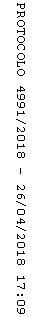 